NursingNAME___________________________________________________Minor:				 (9 elective credits)Check off what you have taken:	1st Year Requirements								              General Education:2nd Year RequirementsMake sure you have at least 15 credits (5 courses min).To complete a full schedule fill in with:General Education Courses (Directions or Connections)Minor coursesOther courses of interestDRAFT SCHEDULE WORKSHEETPIN#________________________________	Registration Date: 	______at 9:00AM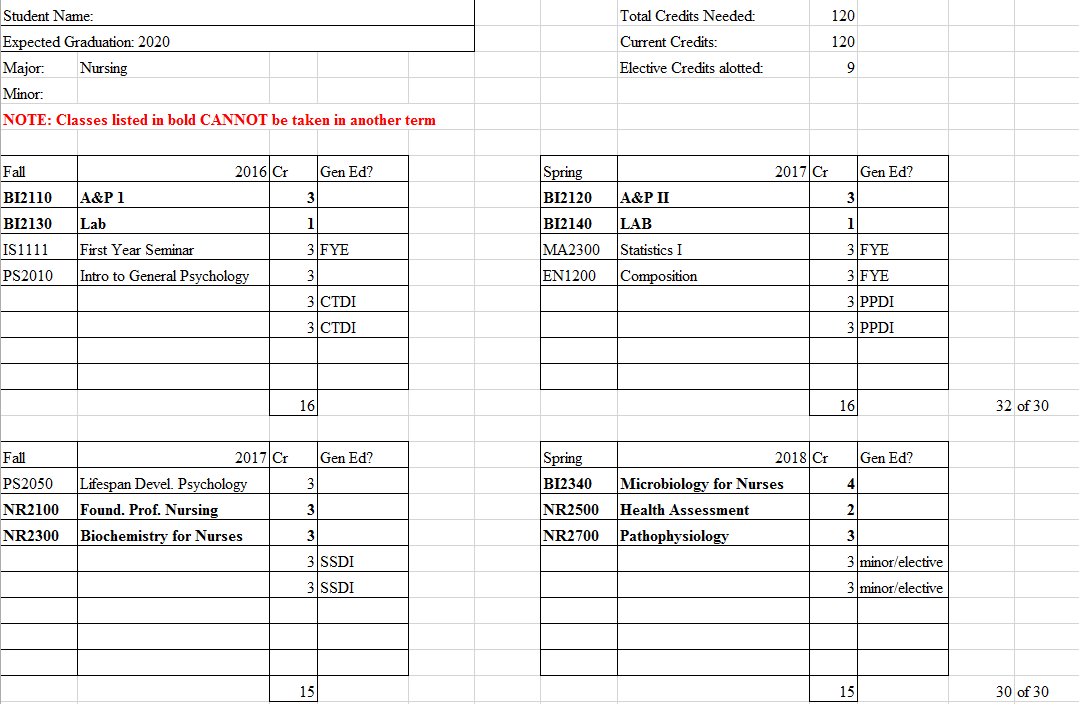 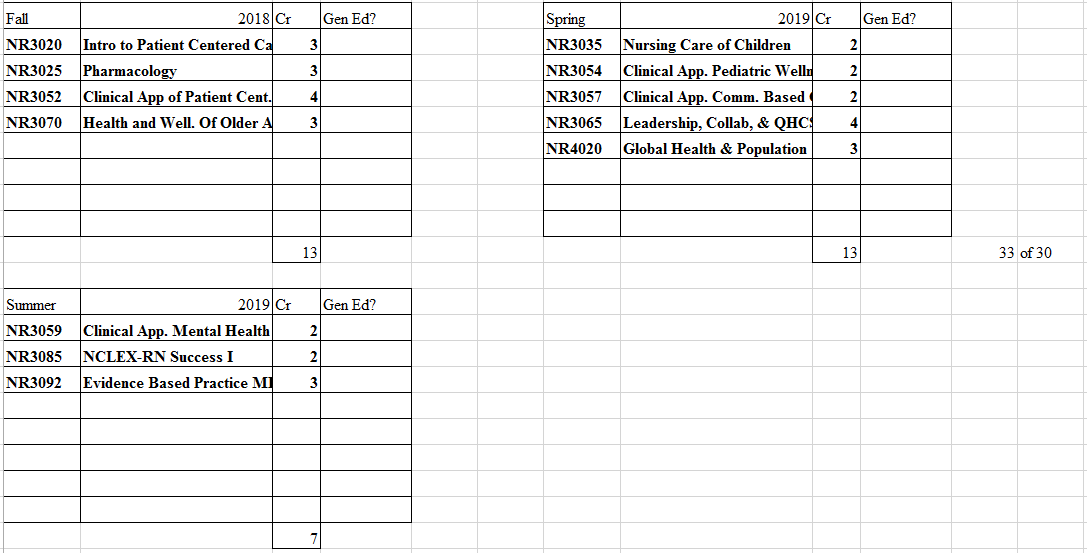 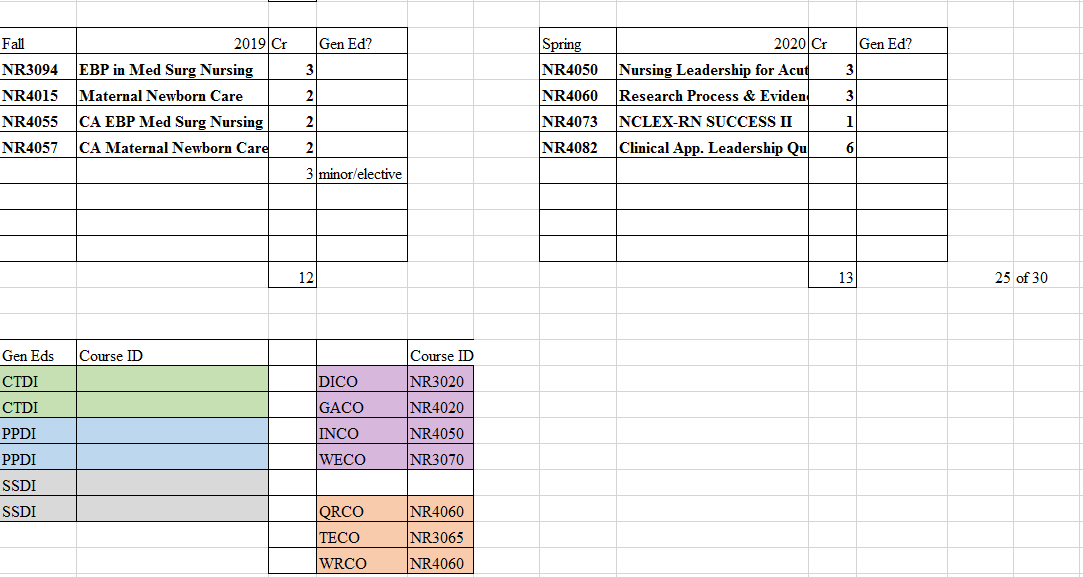 1ST Year Experience CoursesRequired1ST Year Experience CoursesRequiredYear 1Major Required CoursesYear 1Major Required CoursesEN1200CompositionBI2110Anatomy & Physiology IMA2300Statistics IBI2130Anatomy & Physiology I LabIS1111First Year SeminarBI2120Anatomy & Physiology IIBI2140Anatomy & Physiology II LabPS2010Introduction to General Psychology Attribute12Creative Thought DirectionPast & Present DirectionSelf &Society DirectionFall Year 2Major Required CoursesFall Semester is bolded belowFall Year 2Major Required CoursesFall Semester is bolded belowFall Year 2Major Required CoursesFall Semester is bolded belowFALLPS2050Lifespan Devel. PsychologyFALLNR2100Found. Prof. NursingFALLNR2300Biochemistry for NursesSPRINGNR2500Health Assessment SPRINGNR2700Pathophysiology SPRINGBI2340Microbiology for Nurses Course #GenEdTITLECr.CRNDaysTimes12345